Objednací listč. 28/23/7 Předmět objednávky 	Množství	Předpokl. cena Kč 	Celkem (s DPH): 	58 080,00 Kč Popis objednávky:MŠ LIDICKÁ, ČP. 625, STRAKONICE - REKONSTRUKCE SOCIÁLNÍHO ZAŘÍZENÍ PRO DĚTI V JIŽNÍM A ZÁPADNÍM PAVILONUTermín dodání: 21. 4. 2023 Bankovní spojení: ČSOB, a.s., č.ú.: 182050112/0300	IČ: 00251810	DIČ: CZ00251810Upozornění:	Na faktuře uveďte číslo naší objednávky.	Kopii objednávky vraťte s fakturou.	Schválil:	Ing. Jana Narovcová	vedoucí odboru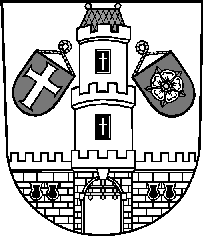 Město StrakoniceMěsto StrakoniceMěstský úřad StrakoniceOdbor majetkovýVelké náměstí 2386 01 StrakoniceVyřizuje:Dušan KučeraTelefon:383700324E-mail:dusan.kucera@mu-st.czDatum: 28. 2. 2023Dodavatel:Ing. Miloš PolankaPísecká 506386 01  StrakoniceIČ: 40521729 , DIČ: CZ6601080354Projekt - MŠ LIDICKÁ ČP. 625, STRAKONICE58 080,00